РЕСПУБЛИКА ДАГЕСТАНСОБРАНИЕ ДЕПУТАТОВ МУНИЦИПАЛЬНОГО РАЙОНА «ДЕРБЕНТСКИЙ РАЙОН»368600, г. Дербент, ул. Гагарина, 23                                                                                                              тел: 4-31-75« 31»июля  2018 г.                                                                                                        №16/3РЕШЕНИЕО внесении изменений в решение Собрания депутатов МР «Дербентский район» №46/5 от 17.06.2015 года «Положение об управлении и распоряжении муниципальным имуществом муниципального района «Дербентский район»    В целях приведения в соответствие с нормами действующего законодательства, принятого решения Собрания депутатов МР «Дербентский район» №46/5 от 17.06.2015года «Положение об управлении и распоряжении муниципальным имуществом муниципального района «Дербентский район», Собрание депутатов МР «Дербентский район»РЕШИЛО:Внести в решение Собрания депутатов МР «Дербентский район» №46/5 от 17.06.2015года следующие изменения:1.В пункте 9а) подпункт 9.1 изложить в следующей редакции :«9.1 -  находящееся в муниципальной собственности недвижимое имущество (здание, строение, сооружение или объект незавершенного строительства, земельный участок, жилое, нежилое помещение или иной прочно связанный с землей объект, перемещение которого без соразмерного ущерба его назначению невозможно, либо иное имущество, отнесенное законом к недвижимости);- находящееся в муниципальной собственности движимое имущество, акции, доли (вклады) в уставном (складочном) капитале хозяйственного общества или товарищества либо иное не относящееся к недвижимости имущество, стоимость которого превышает размер, установленный решениями представительных органов соответствующих муниципальных образований, а также особо ценное движимое имущество, закрепленное за автономными и бюджетными муниципальными учреждениями и определенное в соответствии с Федеральным законом от 3 ноября 2006 г. N 174-ФЗ "Об автономных учреждениях- муниципальные унитарные предприятия, муниципальные учреждения, хозяйственные общества, товарищества, акции, доли (вклады) в уставном (складочном) капитале которых принадлежат муниципальным образованиям, иные юридические лица, учредителем (участником) которых является муниципальное образование.б)   В подпункте 9.2.1 раздела 1, слова «статус помещения (жилое, неживое), является ли памятником истории и культуры, размер доли в праве собственности (при наличии общей долевой собственности на объект недвижимости» - исключить.2.Опубликовать настоящее решение в газете «Дербентские известия» и разместить на официальном сайте администрации муниципального района «Дербентский район».И.о.  главы муниципального района «Дербентский район»                                                        Шихиев Ф.Ш.ПредседательСобрания депутатов МР «Дербентский район»                                                          Семедов М. А.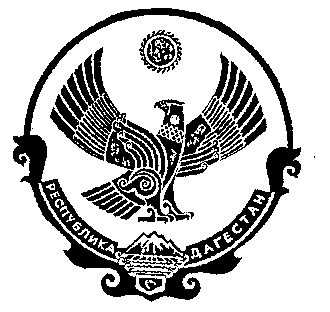 